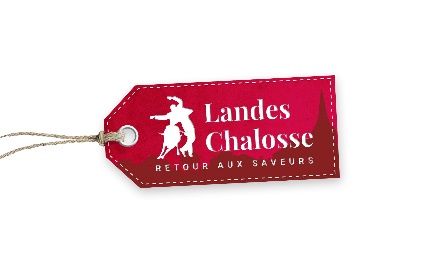 La présente convention a pour objet la formalisation des responsabilités mutuelles, des droits et des devoirs qui structurent la relation. ENTREL’Office de Tourisme Landes Chalosse,  Place du Tour du Sol 40500 SAINT-SEVER SIRET :879 260 016 000 16, représenté par M. Pascal BEAUMONT, Président Directeur GénéralD’une part, ETNom de l’établissement :……………………………………………………………………………………………………………………Responsable :…………………………………………………………………………………………………………………………………….Adresse :…………………………………………………………………………………………………………………………………………….Code postal :………………………………………………….Ville :………………………………………………………………………….Téléphone :………………………………………………………………………………………………………………………………………..Adresse email :…………………………………………………………………………………………………………………………………..N° SIRET :……………………………………………………………………………………………………………………………………………                              D’autre part, dénommé ci-après « le prestataire »Il est entendu que : ARTICLE 1 – Cadre légal et contexte : L’Office de Tourisme Landes Chalosse assure la réservation et la vente de tous types de prestations touristiques, culturelles, de loisirs et d’accueil d’intérêt général. Les prestataires proposés et inclus dans les produits sont obligatoirement partenaires de l’Office de Tourisme Landes Chalosse (paiement de la cotisation 2023) et par conséquent situés dans l'une des communes appartenant aux Communautés de communes Chalosse-Tursan et Coteaux et Vallées des Luys) ou des territoires limitrophes (dans la limite de 50 kilomètres).Le service commercialisation facilite la démarche du public en lui offrant un choix de prestations et en assure la réservation sûre et rapide.En application du Code du Tourisme, l’Office de Tourisme Landes Chalosse a le numéro d’immatriculation commercial suivant : ATOUT France IM040200001. En signant cette présente convention, vous acceptez de fait la contractualisation qui vous lie à l’Office de Tourisme Landes Chalosse. Votre contact pour l’organisation des visites de groupes 2023 est : service commercialisation à Saint-Sever.Lucie BOVY / 05 58 76 34 64 / l.bovy@landes-chalosse.com ARTICLE 2 – Objet de la convention :Dans le cadre de son activité commerciale, notamment envers sa cible « Groupes », il est entendu entre les 2 parties, que l’Office de Tourisme Landes Chalosse vend le ou les produit(s) du prestataire dans son catalogue de propositions « Groupes 2023 » et pour cela, en tant qu’interface, assure :La gestion du produit La gestion de la relation prestataires et clients La promotion du ou des produits La réservation finale et de suivi de cette dernière Le prestataire assure le bon déroulé de la prestation.ARTICLE 3 – Durée de la convention :A partir de la date de signature  jusqu’au 31 décembre 2023. ARTICLE 4 – Période d’ouverture :Période d’ouverture et d’accueil du public «  groupe » du prestataire :……………………………………………………………………………………………………………………………………………………………………………………………………………………………………………………………………………………………………………………………………………….Le prestataire s’engage à informer l’Office de Tourisme Landes Chalosse de toutes fermetures occasionnelles.ARTICLE 5 – Accès aux groupes :Le prestataire à une capacité d’accueil minimale pour les groupes de : …………….. personnes.Le prestataire à une capacité d’accueil maximale pour les groupes de : …………….  personnes.Afin d’assurer la sécurité et le confort du groupe ces capacités ne seront pas dépassées.ARTICLE 6 – Tarif des visites et Conditions tarifaires Pour les prestations confiées à la vente et intégrées dans les produits et offres pré-montées par l’Office de Tourisme Landes Chalosse, les prix indiqués sont valables pour la période de validité de la présente convention et ne peuvent en faire l’objet d’une révision par le prestataire. TVALe prestataire est soumis à la TVA :OuiSi oui, à quel taux ? …………………….NonLes propositions devront comprendre les tarifs prix HT et TTC (si prestation soumis à la TVA)Un  taux de 10 % de commission sera appliqué par l’Office de Tourisme Landes Chalosse sur les tarifs TTC des prestations relatifs aux frais de gestion et de commercialisation du ou des produit(s)Vos menus destinés à l’Office de Tourisme Landes ChalosseAutres prestations supplémentaires, gratuité(s), etc : ……………………………………………………………………………………………………………………………………………………………………………………………………………………………………………………………………………………………………………………………………………………………………………………………………………………………………………………………………………………………………………………………………………………………………………………………………………………………………………………………………………………………..Informations complémentaires : ………………………………………………………………………………………………………………………………………………………………………………………………………………………………………………………………………………………………………………………………………………………………………………………………………………………………………………………………………………………………………………………………………………………………………………………………………………………………………………………………………………………………Les propositions devront comprendre les tarifs prix TTC et HT (si prestation soumis à la TVA)Un  taux de 10 % de commission sera appliqué par l’Office de Tourisme Landes Chalosse sur les tarifs TTC des prestations relatifs aux frais de gestion et de commercialisation du produitDescriptif de ou des prestation(s) proposées :………………………………………………………………………………………………………………………………………………………………………………………………………………………………………………………………………………………………………………………………………………………………………………………………………………………………………………………………………………………………………………………………………………………………………………………………………………………………………………………………………………………………………………………………………………………………………………………………………………………………………………………………………Vos tarifs « groupes » destinés à l’Office de Tourisme Landes ChalosseAutres prestations supplémentaires, gratuité(s),etc : ……………………………………………………………………………………………………………………………………………………………………………………………………………………………………………………………………………………………………………………………………………………………………………………………………………………………………………………………………………………………………………………………………………………………………………………………………………………………………………………………………………………………..Informations complémentaires : ………………………………………………………………………………………………………………………………………………………………………………………………………………………………………………………………………………………………………………………………………………………………………………………………………………………………………………………………………………………………………………………………………………………………………………………………………………………………………………………………………………………………ARTICLE 7 –  Personnes qui assurent le service :Pendant toute la durée de la prestation seuls les salariés du prestataire doivent assurer le service. Aucun membre de l’Office de Tourisme Landes Chalosse ne peut intervenir.L’Office de Tourisme Landes Chalosse, ne peut être tenu responsable en cas d’accident survenant chez le prestataire.Les deux parties s’engagent à fournir tout renseignement nécessaire au bon déroulé de la prestation (programme du groupe, heures d’arrivée, travaux éventuels,  allergies…).ARTICLE 8 –  Assurances :Le prestataire déclare que son activité est en totale conformité avec les règles de fiscalité, d’hygiène et réglementation en vigueur. L’Office de Tourisme Landes Chalosse et le prestataire déclarent répondre aux conditions fixées par la loi en, matière d’aptitude professionnelle et avoir souscrit une assurance responsabilité pour la couverture de leurs risques professionnels respectifs. ARTICLE 9 – Engagement :Les deux parties s’engagent à prendre toutes les dispositions nécessaires pour le bon déroulement des visites, notamment pour ce qui est de l’information aux personnes intéressées, et à respecter tous les articles de la présente convention.Avis de prise d’optionL’Office de Tourisme Landes Chalosse s’engage à contacter le prestataire (téléphone, mail) afin de connaître les disponibilités et poser une option qui sera confirmée par l’envoi d’un document électronique mentionnant la date, la nature, l’horaire de la prestation, le nom du groupe, le nombre de personnes le composant. Ce document devra être retourné, signé et daté par le prestataire.Validité de la réservation 1. Dès la confirmation de la prestation par le client, l’Office de Tourisme Landes Chalosse validera par écrit l’option auprès du prestataire (mail) par un formulaire de réservation comportant la date, la nature, l’horaire, le nom du groupe et le nombre de personnes le composant ainsi que le montant arrêté de la prestation.2. Dans le cadre des prestations sèches pour les groupes vendues par le service commercialisation, l’Office de Tourisme Landes Chalosse s’engage à prévenir le prestataire de toute modification concernant le nombre de participants du groupe 48 heures avant la venue du groupe. Passé ce délai, c’est le nombre de personnes sur le dernier formulaire de réservation qui sera facturé.3. Dans le cadre des prestations incluant un restaurant vendus par le service commercialisation, l’Office de Tourisme Landes Chalosse s’engage à prévenir le prestataire de toute modification concernant le nombre de participants du groupe 8 jours avant la venue du groupe. Passé ce délai, c’est le nombre de personnes sur le dernier formulaire de réservation qui sera facturé.ARTICLE 10 – Annulation :1. Toute annulation de réservation du fait du client sera notifiée au prestataire par mail. Des frais d’annulation seront alors demandés au client et reversés au prestataire au prorata de sa participation selon les conditions spécifiées dans les conditions particulières de vente propres au service commercialisation de l’Office de Tourisme Landes Chalosse.2. Toute annulation du fait du prestataire doit être notifiée dans les meilleurs délais au service commercialisation de l’Office de Tourisme Landes Chalosse et une prestation de compensation sera proposée.ARTICLE 11 – Litiges :1. Pour toute réclamation reçue du client, l’Office de Tourisme Landes Chalosse transmettra au prestataire concerné la copie du courrier. En retour, le prestataire est tenu de transmettre par écrit sous quinzaine son explication sur la raison de la réclamation. A compter de deux réclamations fondées, (respects des normes hygiène, sécurité, qualité, des clients et de l’engagement commercial), l’Office de Tourisme Landes Chalosse se réserve le droit de mettre un terme sans délai à la présente convention. Le partenaire en sera informé par lettre recommandée avec accusé de réception.2. Toute réclamation relative à une prestation doit être adressée par lettre recommandée avec accusé de réception à l’Office de Tourisme Landes Chalosse dans les trois jours à compter du début de la prestation. Avant toute action contentieuse auprès des tribunaux compétents, les parties s’obligent à la recherche de solutions amiables. Tout litige portant sur l’application des présentes conditions et/ou de la prestation sera la compétence du tribunal du lieu d’établissement de l’Office de Tourisme Landes Chalosse.ARTICLE 12  - Conditions Particulières :1. Le prestataire s’engage à prendre connaissance des conditions générales et particulières de vente de l’Office de Tourisme Landes Chalosse.2. Le prestataire s’engage à renouveler son partenariat 2023 avec l’Office de Tourisme Landes Chalosse. Si le prestataire ne renouvelle pas son partenariat, l’Office de Tourisme Landes Chalosse se réserve le droit de résilier la présente convention ; dans ce cas le prestataire ne pourra prétendre à aucune indemnité.3. Si le prestataire se retrouve dans l’impossibilité d’honorer ses engagements, l’Office de Tourisme Landes Chalosse se réserve le droit de résilier la présente convention, dans ce cas le prestataire ne pourra prétendre à aucune indemnité.4. L’attribution d’une ou plusieurs prestations auprès d’un prestataire n’a pas de caractère d’exclusivité et n’induit en aucun cas un volume minimum de prestations commerciales.ARTICLE 13 – Collaboration avec le Comité Départemental du Tourisme des Landes (CDT40) : Afin d’accroitre les retombées de l’économie touristique dans les Landes,  le Comité Départemental du Tourisme des Landes (CDT40) a décidé de développer en 2019 le tourisme à destination des  groupes. Une stratégie commerciale a donc été mise en place par le CDT visant à mettre en avant les prestataires du territoire (hébergements, restauration, activités de loisirs et transports) et les différents univers qui composent le territoire landais (bien-être et thermalisme, gastronomie et œnotourisme, nature et sports de plein air, littoral, évènements et festivités) à travers des produits packagés vendus par le CDT à la clientèle Groupes. L’Office de Tourisme Landes Chalosse, commercialisant déjà des produits packagés auprès de la clientèle groupe, le principe de ce partenariat permettant au CDT, d’acheter à l’Office de Tourisme Landes Chalosse les produits packagés qu’il a créé pour les commercialiser a été validé. L’intérêt de cet accord est de multiplier les canaux de vente, d’accroitre le volume d’affaires pour les 2 entités, de concourir à une meilleure image de marque pour notre territoire et in fine à accroitre les recettes de nos prestataires.En signant cette présente convention, vous acceptez de fait que l’Office de Tourisme Landes Chalosse revende votre ou vos prestation(s) mentionnées sur le présent document, au Comité Départemental du Tourisme des Landes dans le cadre de sa promotion groupes 2022-2023.A joindre à la présente convention :un RIBDes visuels de qualité de votre établissement ou de votre activité (avec le droit d’auteur mentionné)Pour les restaurateurs, le détails des menus mentionnés dans la présente conventionFait à……………………………, le ………En 2 exemplaires.Pour l’Office de Tourisme Landes Chalosse				M. Pascal BEAUMONT,Président Directeur Général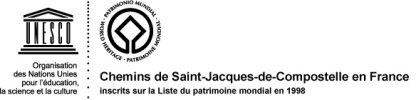 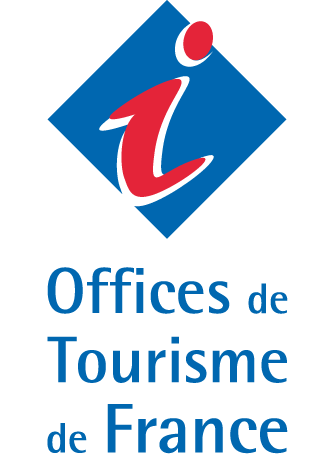 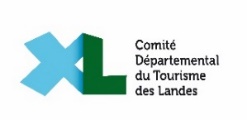 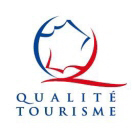 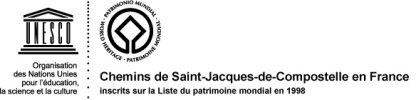 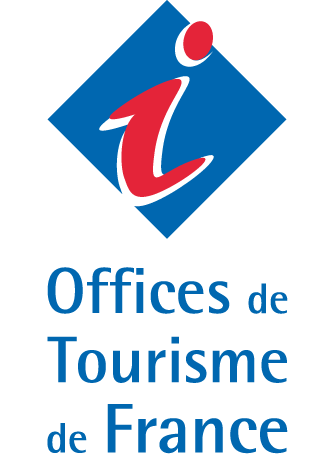 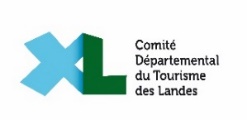 RESTAURATIONNom du MenuTarif HT par personneTarif TTC par personneComposition du menu par personne(cochez les cases correspondantes pour chaque menu)….€ TTCApéritif (1 verre)EntréePlatDessertVin :………………………………Café….€ TTCApéritif (1 verre)EntréePlatDessertVin :………………………………Café….€ TTCApéritif (1 verre)EntréePlatDessertVin :………………………………Café….€ TTCApéritif (1 verre)EntréePlatDessertVin :………………………………CaféACTIVITES DE LOISIRS ET SITES CULTURELSPrestationsTarif HT  par personneTarif TTC  par personne……………………………………………………………….€ TTC……………………………………………………………….€ TTC……………………………………………………………….€ TTC